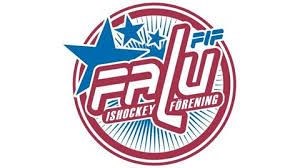 Ungdomskommittén 181218 Betingsdokumentet Uppdaterat/LennartFolder för “nya” lag och medlemmar Lars Mäkiaho uppdaterar denna för att täcka mer information till nya medlemmar och lag. Status ? Kick-off 2019Blev lite en del nya idéer kring detta och en av tankarna var att ha en falu if dag med matcher och annat kul. Ny Styrelse 20181201 Och med det ny Sportkommitté, Marknadskommitté mmlaget.se De olika rollerna ska finnas med på laget.se detta för att informationen ska vara lättillgänglig lagledare, ekonomiansvarig, betingsansvarig Jag (Lennart) har börjat titta på rolldokumentet och finns en del förändringar/förtydliganden att göra Kurser/utbildning Utbildning för tränare och materialare - plocka upp i styrelsen och/eller sportkommittén Finns även en del temaföreläsningar som sisu håller om tex laganda, kamratskap teambuilding mm. Se länk nedan:http://www.dalaidrotten.se/ekonomisktstod/Idrottslyftet/temaforelasningar/Utvecklingssamtal etc. med spelare  Under våren 18 skedde det att något av våra lag hade “utvecklingssamtal” med spelare i cafeterian samtidigt som kiosken var öppen. Detta medförde att kioskpersonal och cafeteriagäster ombads vara tysta, vilket skapade en mycket märklig stämning. Önskvärt att detta inte inträffar igen. Status? Har detta tagits upp med tränare i teamen Diskussion kring föreningskultur/Policy Hur skapar vi tillgängliga förebilder i äldre spelare för våra yngre? En viktig del av vår föreningspolicy, något i stil med att alla spelare ska kunna spela ishockey så länge man vill och utvecklas så långt man kan.  Verksamhetsplan och röda tråden har tagits upp på dom två senaste möterna och båda dessa kommer ses över av sportkommittén TräningstiderFinns en önskan från många team om mer fasta träningstider, har varit många ”flytande” tider i år upplevs det som.Finns även funderingar om man kan samordna tiderna med bandyn innan deras is ligger klar. Många upplever att det är svårt att hinna till träningarna (framför allt yngre lagen) och man ser att tex bandyns P14-P18 har tider som borde vara till dom yngre som faktisk inte kan ta sig själv till träningarna ännu. Vet ej hur man skulle kunna lösa detta men känns som att styrelsen får titta på detta.Utdelning till lagenVi kommer att dela ut en summa pengar (60 000:-) enl fördelningsnyckeln till lagen, jag (Lennart) kontaktar Urban H för lite hjälp/utbildning på detta.Sportkommittén Robert och Cornelia från sportkommittén deltog i senare delen av mötet och berättade vad dom kommer att verka för.Nedan följer en del av det dom berättade som är på gång och sådant som man vill verka för framåtSe över rödatråden och verksamhetsbeskrivningen med hjälp av sisuMålvaks fokus med start i januari (Pecka Alcen)Se till att tränarna följer falu if ’s utbildningsplan för respektive ålder (röda tråden)Utbildning av ass tränare, samt övriga ledare i fif’s regiSportkommittén skall även vara ett bollplank för tränarna Fler utbildade ledareTill nästa möte:Uppställning av fler baracker, frågan kommer i första hand från team 08. Finns nån chans att få lufab att bygga förvarings baracker som teamen kan tex hyra?Vad har fungerat samt ej fungerat på våra två cuper    till lagledarna - representanter i ungdomskommittén skall entledigas från visst antal “jobb” Nästa möte: i cafeterian om inget annat meddelas anteckningar: Lennart KarlssonJon Olsen               Team 08Lennart Karlsson    Team 08Henrik Hannersjö    Ulag/flickJohan Kovacevic    Team 07Martin Ogemar       Team 10Mikael Söderberg   Team 11SportkommitténRobert WikblomCornelia ErikssonEj representeradeA-pojk, Team 05, Team 06 och Team 09